Тема. О правах и обязанностях (час общения)Цель: формирование правовой культуры учащихся.Задачи: расширить представления учащихся об основных правах и обязанностях ребенка, формировать нормы нравственного поведения и основы правовой культуры, развивать стремление к самовоспитанию,  воспитывать у учащихся ответственность за свои поступки, уважительное отношение к окружающим людям, Оборудование: телевизор, ребусы, карточки с Gr-кодами эпизодов из мультфильмов, гексы, ментальная карта, колесо баланса, облака слов, карточки с названиями прав.Ход занятияI. Организационный моментII. Постановка темы и целей занятияК доске приглашаются 8 учащихся, им выдаются скакалки, обручи. Учитель предлагает им попрыгать. (Всем ребятам не удается выполнить просьбу учителя, так как перед доской мало места, можно навредить другому учащемуся.)- Почему у ребят не получилось выполнить просьбу учителя? (В своей жизни человек свободен в выборе поведения. Но как только его действия отражаются на других людях, он должен соотнести свое поведение с правами окружающих. То есть закон учит человека думать о последствиях своих действий, о комфорте и безопасности окружающих.)	По шкале от 1 до 10 оцените, насколько вы знаете свои права И выполняете свои обязанности- Насколько вы удовлетворены своим результатом?И так, тема нашего занятия «О правах и обязанностях».III. Основная часть1. С древнейших времен люди задумались над тем, как организовать свою жизнь таким образом, чтобы не было беспорядков, войн, голода, несправедливости. Тысячи лет люди учились отстаивать свои права и свободы, договаривались о мирном сосуществовании и правосудии. И только в 1948 появилась … (Всеобщая Декларация прав человека) Учащиеся разгадывают ребус. (Декларация)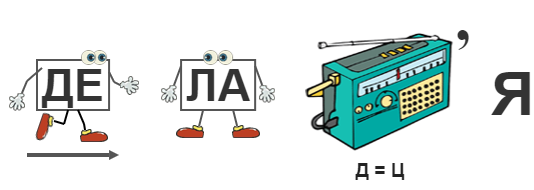 Всеобщая декларация прав человека – первый важный документ, в котором   наконец были определены права, которыми обладают все люди: равенство перед законом, личная неприкосновенность, свобода совести и многое другое.Все же, хотя в мире была принята Всеобщая декларация, но на заседаниях ООН рассматривались доклады о серьезных нарушениях, от которых страдали дети в разных странах: недоступность медицинских услуг, ограниченные возможности получения образования, стали известны данные о детях беженцах. Поэтому в 1989 г. ООН приняла более серьезный документ….Разгадать ребус (Конвенция)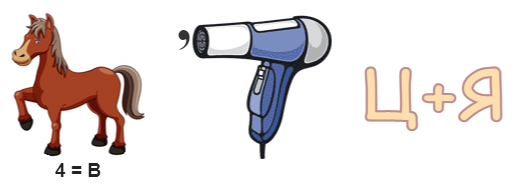 Конвенция о правах ребенка носит обязательный характер, а не  рекомендательный, как действовавшая ранее Декларация. Это значит, что страны, признавшие Конвенцию, обязаны ее выполнять. В документе содержатся 54 статьи, которые учитывают практически  все моменты, связанные с жизнью ребенка, его положением в обществе.- Ребята, что такое право?(Право – это правила, нормы поведения человека, которые устанавливаются государством, регулируют отношения между людьми).На экране телевизорадемонстрируется слайд с содержанием важнейших статей Конвенции. Учащиеся зачитывают их. 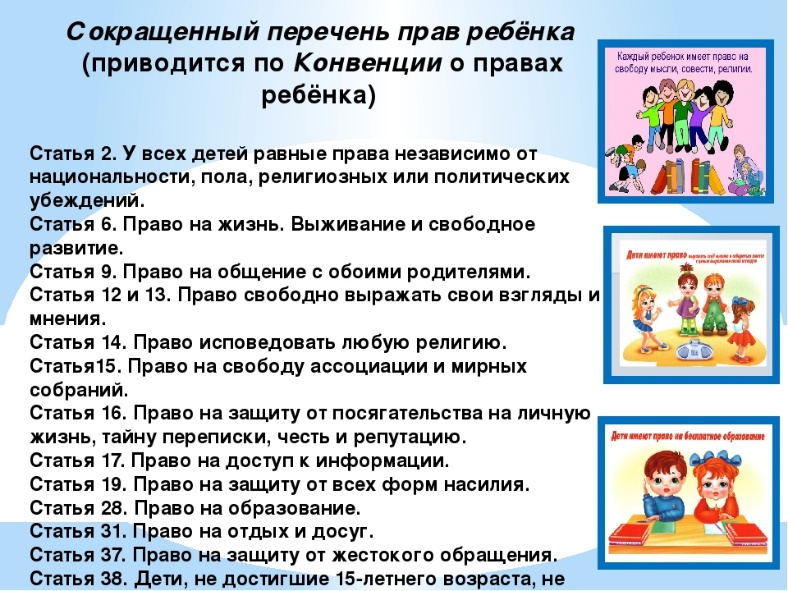 - В Беларуси Конвенция ООН о правах ребенка вступила в силу 31 октября 1990 года, а в 1993 году Верховным Советом был принят Закон «О правах ребенка», который состоит из преамбулы и 5 разделов (всего 37 статей).В этих документах сформулированы права детей (на жизнь, образование, нормальные условия проживания, медицинское обслуживание и др.). - С какой целью была принята Конвенция?(Главная цель – забота о детях. Забота – это доброе слово! Лучше его смысл понятен из отрывка стихотворения. Читает учащийся.)Забота – слово теплое и важное,Забота – свет и радость без конца;Ведь в наше время так необходимоСогреть заботой детские сердца. А.Казнодей.2. Учащиеся в парах просматривают отрывки из мультфильмов и рассказывают о правах детей. 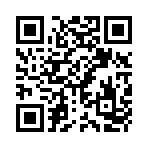 https://disk.yandex.ru/i/y-ZbW2bQY1ifNg (Эпизод из мультфильма «Золушка»)Ребенка должны защищать от экономической эксплуатации. Ребенок имеет право на отдых.https://disk.yandex.ru/i/vpa8qTOsEsIrzA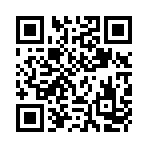  (Эпизод из мультфильма «Котенок Гав»)Каждый имеет право на имя.https://disk.yandex.ru/i/z6hJSb2SzFYyEg 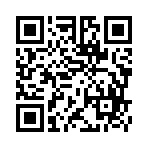 (Эпизод из мультфильма «Мамонтенок»)Дети имеют право на семью. Нельзя ребенка разлучать со своими родителями, кроме случаев когда такое разлучение необходимо в наилучших интересах ребенка.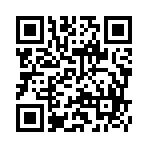 https://disk.yandex.ru/i/Z-dg5WMLYIHpKw (Эпизод из мультфильма «Буратино»)Каждый имеет право на образование. Образование – обучение, просвещение человека. - Ребята, как вы думаете, к каким последствиям могло бы привести отсутствие права на образование? (Много людей было бы безграмотным, страна не могла бы нормально развиваться.)- А всегда ли в нашей стране дети имели право на образование?  (Раньше учиться могли только дети богатых, знатных людей, а простые крестьяне оставались безграмотными. Большинство крестьянских детей не умели читать, писать, считать. Вырастая, они также оставались безграмотными. Их было легко обмануть. Потом всё изменилось, и все дети получили право на образование.)https://disk.yandex.ru/i/GX2sHgal_dDDJg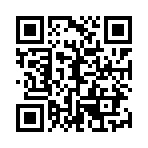 (Эпизод из мультфильма «Цветик-семицветик»)Дети с ограниченными возможностями здоровья имеют право на особую заботу.https://disk.yandex.ru/i/YiqpPMEKSXvhKw    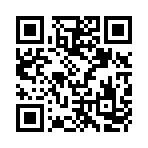 (Эпизод из мультфильма «Волк и семеро козлят»)Право на неприкосновенность жилища.https://disk.yandex.ru/i/BwGytwkkuHwocQ (Эпизод из мультфильма «Маугли»)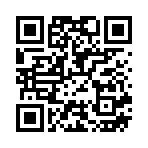 Дети имеют право на защиту от оскорблений и насилия.https://disk.yandex.ru/i/wVuPgNtZjifQfw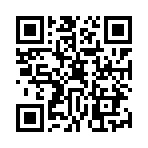 (Эпизод из мультфильма «Колобок»)Каждый ребенок имеет право на жизнь и здоровое развитие.  3. Учащиеся на облаке слов зачитывают и обсуждают фразы. «Нет прав без обязанностей, нет обязанностей без прав».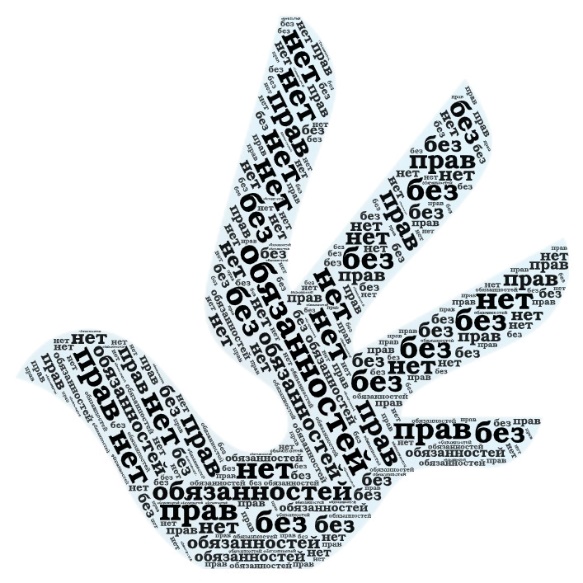 Это изображение является логотипом прав человека, было создано в 2010 году.- Что или кого оно вам напоминает?- Что такое обязанности? (Это требования к поведению и отношению (к учебе, к работе, к людям), которые человек должен выполнять.С давних времен люди живут вместе, работают, отдыхают. И чтобы во всем был порядок, они придумали правила. Они придумали правила. Это и есть права человека, то есть то, что можно делать: играть, отдыхать, говорить т т.д. Но у человека, в том числе и детей, кроме прав, есть и обязанности. Это то, что нужно делать обязательно: хорошо учиться, помогать родителям, быть вежливым, бережно относиться к вещам, к природе и т.п.«Относись к людям так, как ты бы хотел, чтобы относились к тебе». 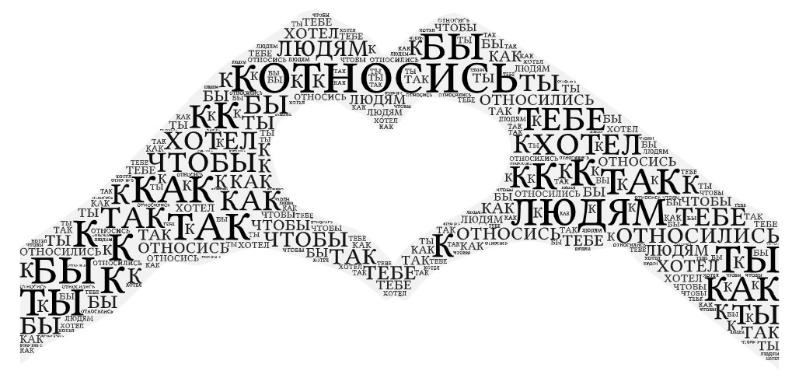 Люди должны относиться уважительно друг к другу. Никто не имеет права унижать, оскорблять другого человека. - Ребята, как вы думаете, что могло бы случиться, если бы люди не соблюдали этого права? (Люди бы ссорились, ругались, обижали бы друг друга и никто не мог бы защитить их)4. - В школе у учащихся оценивается поведение: «неудовлетворительно», «удовлетворительно», «примерно», исходя из критериев: гражданственность, товарищество, уважение к старшим, доброта, честность, трудолюбие, бережливость, дисциплинированность.С помощью гексов учащиеся составляют кластер «Показатели примерного поведения учащегося начальных классов».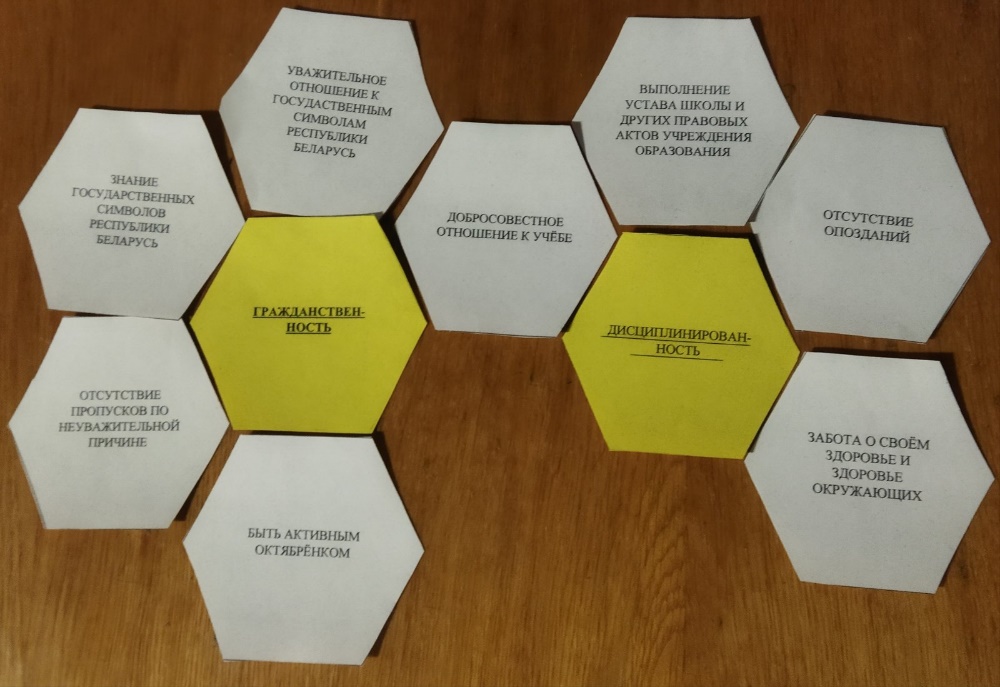 Гражданственность – знание государственных символов Республики Беларусь, уважительное отношение к государственным символам Республики Беларусь; активное участие в деятельности детских общественных объединений.Дисциплинированность – исполнительность, послушание, выполнение Устава школы и других правовых актов учреждения образования, отсутствие пропусков по неуважительной причине, отсутствие опозданий; забота о своем здоровье и здоровье окружающих.Товарищество – умение проявлять взаимопомощь, готовность помочь близким, друзьям, старшимБережливость – бережное отношение к школьному имуществу, бережное отношение к природопользованию, аккуратность, опрятный внешний вид.Трудолюбие – добросовестное отношение к своим обязанностям, участие в общественно-полезном труде.Уважение к старшим – вежливость, послушание, оказание посильной помощи.Доброта – готовность помочь одноклассникам, младшим, бережное отношение к животным, Честность – исполнение обещаний, искренность, правдивость.5. Учащиеся, используя колесо баланса, анализируют собственное поведение. Цветными карандашами зарисовывают каждый сектор, насколько удается достичь критерия.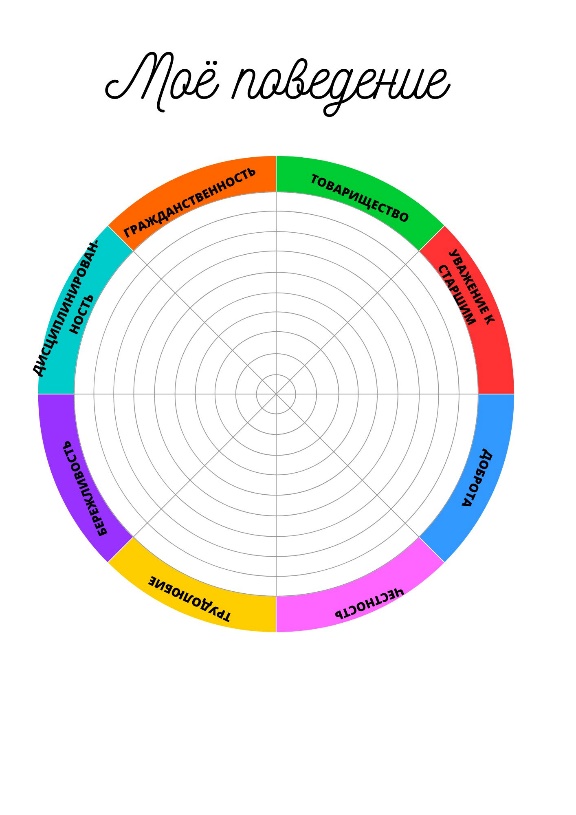 9. Используя ментальную карту, учащиеся выстраивают шаги личностного роста. - Что вы можете сделать, чтобы развить в себе данные качества? Запишите на ветвях ментальной карты. 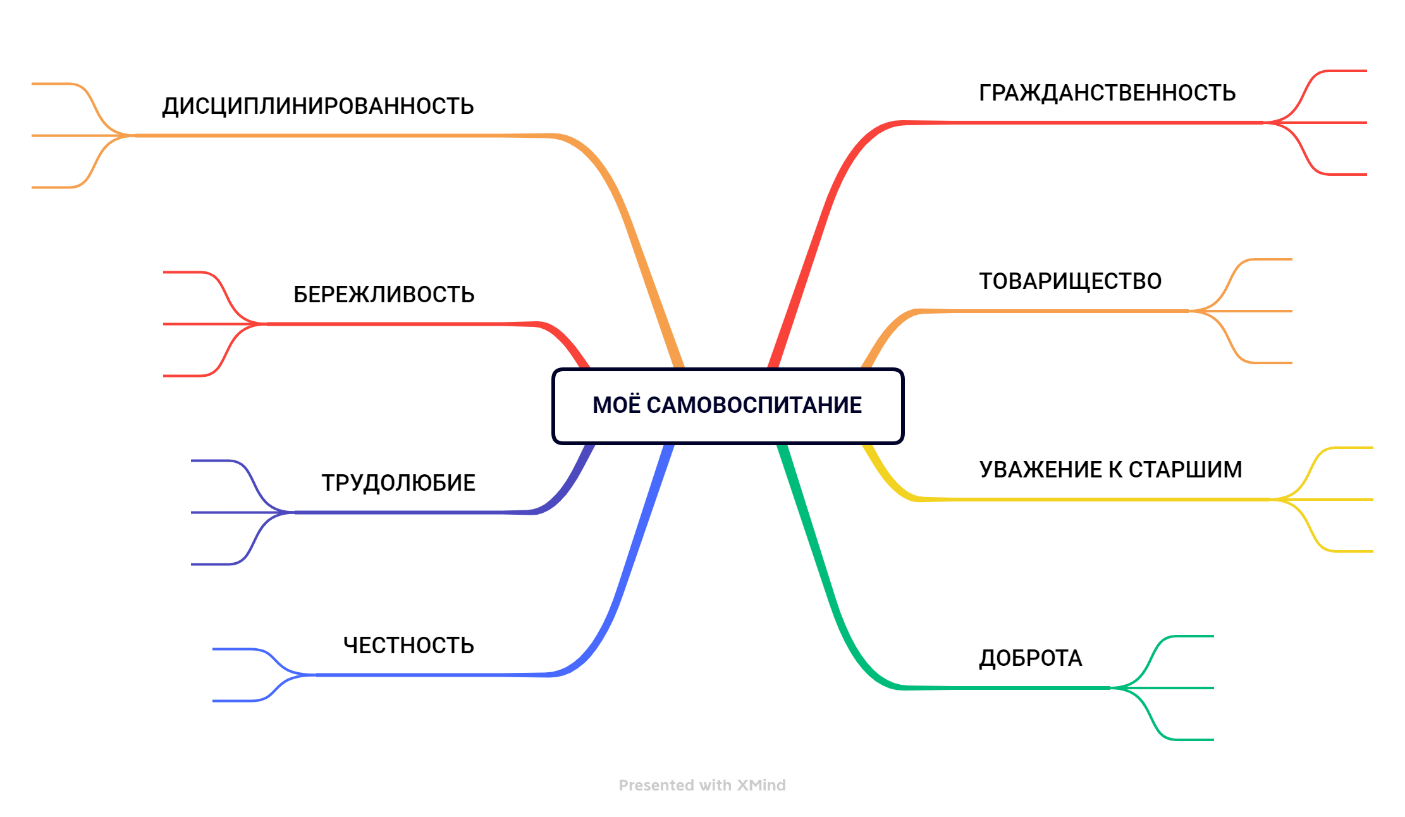 IV. Подведение итогов- Чему вы учились на занятии?- Что оказалось для вас самым главным, самым полезным?- Что хочется сделать по-другому после этого занятия?V. Рефлексия- Кого заставил задуматься классный час?- По шкале от 1 до 10 оцените, насколько вы расширили свои знания по правам и обязанностям